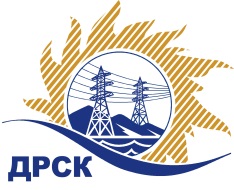 Акционерное общество«Дальневосточная распределительная сетевая  компания»ПРОТОКОЛпроцедуры вскрытия конвертов с заявками участников СПОСОБ И ПРЕДМЕТ ЗАКУПКИ: открытый электронный запрос предложений № 761650 на право заключения Договора на выполнение работ «Ремонт гаража РПБ п.Коболдо» для нужд филиала АО «ДРСК» «Амурские электрические сети» (закупка 50 раздела 1.1. ГКПЗ 2017 г.).Плановая стоимость: 972 000,00 руб., без учета НДС;   1 146 960,00 руб., с учетом НДС.ПРИСУТСТВОВАЛИ: постоянно действующая Закупочная комиссия 2-го уровня ВОПРОСЫ ЗАСЕДАНИЯ КОНКУРСНОЙ КОМИССИИ:В ходе проведения запроса предложений было получено 2 заявки, конверты с которыми были размещены в электронном виде на Торговой площадке Системы www.b2b-energo.ru.Вскрытие конвертов было осуществлено в электронном сейфе организатора запроса предложений на Торговой площадке Системы www.b2b-energo.ru автоматически.Дата и время начала процедуры вскрытия конвертов с заявками участников: 08:00 московского времени 24.01.2017	Место проведения процедуры вскрытия конвертов с заявками участников: Торговая площадка Системы www.b2b-energo.ru всего сделано 2 ценовые ставки на ЭТП.В конвертах обнаружены заявки следующих участников запроса предложений:Ответственный секретарь Закупочной комиссии 2 уровня                                  М.Г.ЕлисееваЧувашова О.В.(416-2) 397-242№ 283/УР-Вг. Благовещенск24 января 2017 г.№Наименование участника и его адресПредмет заявки на участие в запросе предложений1ООО "Династия" (675000, Россия, Амурская область, г. Благовещенск, ул. Забурхановская, 98)Заявка, подана 20.01.2017 в 09:37
Цена: 1 144 600,00 руб. (цена без НДС: 970 000,00 руб.)2ООО "КАМИЛА" (675000, Россия, Амурская обл., г. Благовещенск, ул. Северная, д. 167, лит. А)Заявка, подана 18.01.2017 в 05:05
Цена: 1 146 960,00 руб. (цена без НДС: 972 000,00 руб.)